Урок русского языка во 2 классеТема:  Обобщение по теме «Имя прилагательное» .Форма урока: обобщение на основе мультфильма «Паровозик из Ромашково»Результаты урока:Личностные:- ценностное отношение к совместной деятельности, понимание её значимости, учебно – познавательный интересМетапредметные:-регулятивные УУД: умение принимать и сохранять учебную задачу; умение планировать свои действия в соответствии с поставленной задачей и условиями её реализации; умение контролировать и оценивать свои и соседа действия; умение провести рефлексию своих действий на уроке; проявлять познавательную инициативу в учебном сотрудничестве;- познавательные УУД: умение получать и анализировать информацию из разных источников; умение представлять результаты своей работы по предложенному плану;- коммуникативные УУД: умение слушать собеседника и вести диалог; высказывать свою точку зрения; уметь работать в паре, в группе; договариваться о распределении функций и ролей в совместной деятельностиПредметные: Распознавать имя прилагательное среди других частей речи по обоб-щённому лексическому значению и вопросу. Определять грамматические признаки имени прилагательного: связь с именем существительным, число (единственное или множественное), роль в предложении.Цель урока: Обобщить знания учащихся об имени прилагательномЗадачи: 1.Обобщение знаний учащихся об имени прилагательном, согласовании с именем существительным; закрепление знаний о прилагательных синонимах, антонимах.2.Развитие познавательного интереса к языку, формирование орфографической зоркости, речевой культуры, мыслительных процессовОБОРУДОВАНИЕ. Мультимедийный проектор, компьютер, экран, карточки, индивидуальные листы для работы.Методы: проблемные, практические, частично - поисковые, наглядные, работа в группах, использование ИКТФормы работы: групповая, индивидуальная, коллективнаяХод урока:I. Организационный этап Прозвенел звонок, начинается урокПовернитесь все назадГости там у нас сидят.Мило улыбнитесь имНазад повернитесь и тихонечко садитесь.II. Постановка цели и задач урока. Мотивация учебной деятельности.     Я.ты, он, она!     Вместе – классная семья!    Вместе – дружная семья!    Вас тут много озорных,    Дружных и веселых,    Умных и смышленых!Учитель - Слова какой части речи помогли мне рассказать, какие Вы у меня?Дети – Имя прилагательное. Учитель - Вот оно, какое замечательное, имя прилагательное!Мы с вами закончили изучение данной темы, а сегодня  будем повторять, и закреплять изученный материал.Учитель: Тема нашего урока: Обобщение  знаний об имени прилагательном.   СЛАЙД 1Учитель: Какую цель мы поставим перед собой?Дети: Что такое имя прилагательное, на какие вопросы отвечает, что обозначает, как изменяется, для чего служит?
III. Актуализация опорных знаний и умений. Чистописание.- В своих тетрадях записали дату и классная работа. Обратите внимание на орфограммы:                   Классная работа.– Птички поют, бабочки порхают, ручей журчит, солнышко светит. Кругом светло, тепло. В это время природа просыпается и оживает после зимнего сна. Недаром поэты называют  это время  -  утром года.- О каком времени года они нам говорят?( О весне)                                               СЛАЙД 2Учитель: Сегодняшний   урок мы посвятим весне. Какой  первый звук  в слове весна?
Дайте характеристику этому звуку. ( Согласный, парный звонкий)
Напишите красиво!                                                                                                     
Вв ВВ Вв Вв Вв    ви  ва  ве  воIVОбобщение и систематизация знаний. (25 мин.)4.1.Определение имен прилагателных среди других частей речи.Работа в парах. (у детей листочки с записанными словам)-Прочитайте слова, разделите их на группы.Трава, порхает, зеленая, бабочка, появилась, ласковое, солнце, красивая, греет.-Сколько групп получилось?  (3 группы-существительные, прилагательные, глаголы)- А что такое существительное, глагол, прилагательное? (части речи)-Как отличить прилагательные от других частей речи? (по вопросам)ВЫВОД: прилагательное - это часть речи, которая отвечает на вопросы какой?, какая?, какое?, какие?4.2 Осмысление - Оказывается, если точно описать предмет с помощью прилагательных, то можно угадать, о чём или о ком идёт речь.Игра. Отгадай «Кто или что это?» загадки весенние1.Нежные листики, белый бутон, Самый первый, самый нежный,Весенний предвестник, А зовётся он? (Подснежник)                                                                         СЛАЙД 32. На зеленой ножке Выросли горошки, Белые, душистыеКак росинки чистые. (Ландыши)                                                                         СЛАЙД 4
     3.Клейкие почки       Зелёные листочки.        С белой корой        Стоит над горой. (Берёза)                                                                                СЛАЙД 5
4.Из-за гор высоких И морей глубоких, Из-за рек могучих И лесов дремучих К нам весной летят певцы Долгожданные… (Скворцы)                                                                                  СЛАЙД 6

Учитель:  С помощью чего  вы определили,   о ком или о чем идёт речь?Дети: С помощью имён прилагательных - Учитель: Какую роль играют имена прилагательные?Дети: Имена прилагательные помогают описывать предмет.– Что мы описываем с помощью имён прилагательных у предметов? признак(Форму, цвет, вкус, размер)– Форма, цвет, размер, вкус – это признаки.Значит, что обозначают имена прилагательные?Вывод: имена прилагательные  обозначают  признаки предметов: цвет, форму, размер, качества, свойства.4.3 Сравнение групп предметов  по числам.                                   СЛАЙД 7- Внимательно прочитайте записанные на доске слова:  жаркие, поле,  дни,  зелёная, трава, большое.  (большое поле, жаркие дни, зеленая трава)- Составьте из этих слов словосочетания и запишите их.- Скажите, а в одном ли числе стоят существительные?- Определите число имён прилагательных.Вывод:  Имя прилагательное всегда связано с существительными. Оно стоит в том же числе, что и имя существительное. Физминутка 4.4.Определение роли прилагательного в предложении. Задание по рядам                                                                                                                      СЛАЙД 8Составить и записать из слов предложения. Найти имена прилагательные и подчеркните.1. На, появилась, травка, зеленая,  лужайке.  На лужайке появилась зеленая травка.2. На, первые, зацвели,  цветы, полянках.   На полянках зацвели первые цветы.3. Дорожки,  грач,  важный, ходит, вдоль.  Вдоль дорожки ходит важный грач.- Как выделяем имена прилагательные в предложении. Почему?Вывод: В предложении имена прилагательные являются второстепенным членом предложения – определением)                                 4.5.Роль имени прилагательного в нашей речи. 1) Работа с двойным текстом- Продолжим наше исследование.- Для чего же в русском языке нужны имена прилагательные?Учитель: Ребята, прочитайте, пожалуйста два текста :                                            СЛАЙД 9Наступила  весна.                       Наступила ранняя весна.Тает снег.                                    Тает последний снег.Журчат ручьи.                             Журчат звонкие ручьи.Светит солнце.                            Светит ласковое солнце.Летят птицы.                               Летят перелётные птицы.Учитель: О чем первый  текст?Дети: О весне.Учитель: А второй  текст о чём?Дети: О весне.Учитель: Можно ли считать эти тексты одинаковыми? Докажите, что же отличает первый текст от второго? Как вы думаете?Дети: Наличие прилагательных. Учитель: А какую роль сыграли эти прилагательные в данном тексте?Дети:  Они сделали текст более красивым, интересным.Учитель: Какую роль играют имена прилагательные в русском языке?Вывод: Имена прилагательные в речи нужны для того, чтобы речь была красивой, яркой, интересной.4.6.Работа с деформированным текстом. Работа в группах.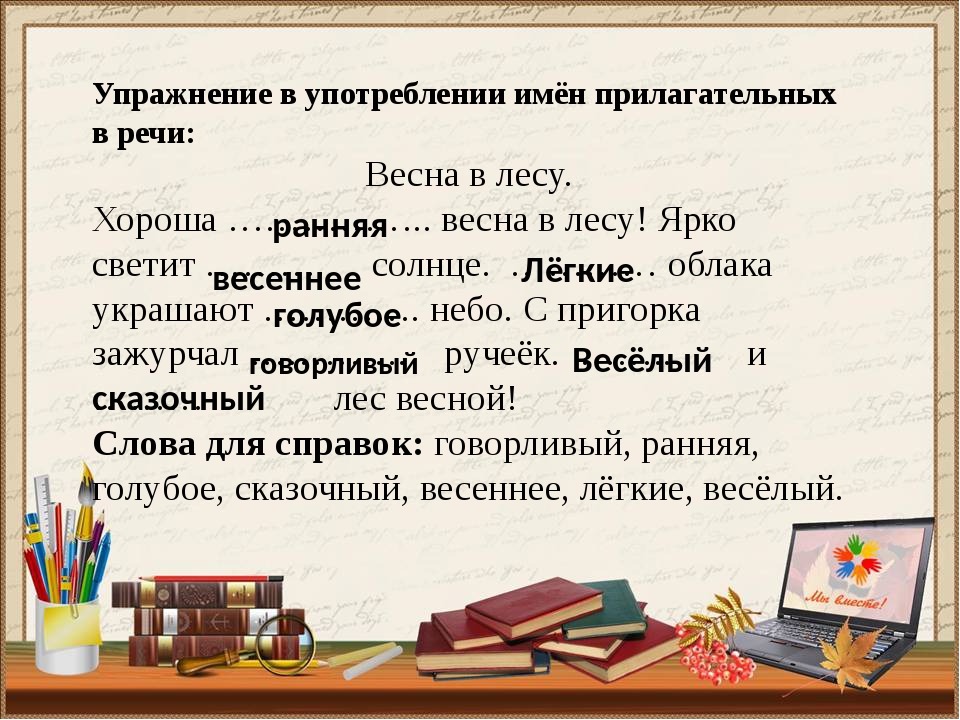 V.Рефлексия. Итог урока. Оценка деятельности Обобщение материала:Учитель: А сейчас, ребята, давайте вспомним, что мы вспомнили  об имени прилагательном.На доске магнитом закреплен желтый круг, на котором написано «прилагательное»; на держателе для наглядных пособий развешаны карточки в форме лепестков ромашки, виолы, листьев растений. На листьях ромашки написаны слова, относящиеся к имени прилагательному, на других лепестках написаны слова, не относящиеся к имени прилагательному.Учитель: Скажите, ребята, какие части речи мы с вами уже изучили?
Учитель: А сейчас, нужно среди лепестков собрать только те лепестки, которые относятся к имени прилагательному, и прикрепить их к «прилагательному» (получилась ромашка).Учитель: Ребята, так можно в нашей речи обойтись без прилагательных?Стихотворение читают две девочки.1.Очень замечательное – имя прилагательное.Трудно будет без него, если пропадет оно.Ну, представь-ка себе это:Как без признаков предмета.Будем спорить, говорить, веселиться и шутить?Что тогда получится? Стоит разве мучиться?2.Не скажем мы «прекрасное», не скажем «безобразное»,Не скажем маме «милая, красивая, любимая»,Отцу и брату и сестре не сможем говорить нигдеЭти замечательные прилагательные.Чтобы все отличным стало, разных признаков немало.Будем всюду замечать и к месту в речи их вставлять.VI.Подведение итогов, оценивание:Учитель: Молодцы. Поднимите руку те, кто смог проявить себя сегодня в полном объёме. Что вам помогло? А, кто не смог проявить себя на уроке? Что вам помешало? (Выставление оценок за урок).